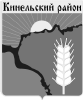     Собрание представителей муниципального района Кинельский Самарской области____________________________________________________РЕШЕНИЕ№ 178                                                                  	16 декабря  2021 г.       «О внесении изменений в Положение «О системе оплаты и стимулирования труда муниципальных служащих»,утвержденного решением Собранияпредставителей муниципального районаКинельский от 04.03.2008 г. № 244»Руководствуясь Трудовым кодексом Российской Федерации, Федеральным законом от 06.10.2003 г. № 131 «Об общих принципах местного самоуправления в Российской Федерации» и Законом Самарской области от 09.10.2007 г. № 96-ГД «О муниципальной службе в Самарской области», в целях приведения в соответствии должностных окладов муниципальных служащих муниципального района Кинельский, Собрание представителей муниципального района Кинельскийрешило:1. Внести в Положение «О системе оплаты и стимулирования труда муниципальных служащих», утвержденного решением Собрания представителей муниципального района Кинельский № 244 от 04.03.2008 г. следующие изменения:1.1. Приложение к решению Собрания представителей муниципального района Кинельский Самарской области от 04.03.2008 г. № 244 изложить в новой редакции (прилагается).2. Официально опубликовать данное решение в газете «Междуречье» и разместить на официальном сайте администрации муниципального района Кинельский в информационно-телекоммуникационной сети Интернет (kinel.ru) в подразделе «Нормативно правовые акты» раздела «Документы».3. Настоящее решение вступает в силу с 1января 2022 года. И. о. главы муниципального районаКинельский Самарской области    		             А. А. МецкерПредседатель Собрания представителей муниципального района Кинельский Самарской области                       Ю. Д. ПлотниковБорисова Е.А. (8 84663) 21050Приложение к решению Собрания представителеймуниципального района КинельскийСамарской области№ 178 от  16 декабря 2021гПРОЦЕНТНОЕ СООТНОШЕНИЕРАЗМЕРОВ ДОЛЖНОСТНЫХ ОКЛАДОВ МУНИЦИПАЛЬНЫХ СЛУЖАЩИХ АДМИНИСТРАЦИИ МУНИЦИПАЛЬНОГО РАЙОНА КИНЕЛЬСКИЙ  И ИНЫХ ОРГАНОВ МЕСТНОГО САМОУПРАВЛЕНИЯ МУНИЦИПАЛЬНОГО РАЙОНА КИНЕЛЬСКИЙ*должностной оклад специалистов, осуществляющих деятельность по переданным государственным полномочиям формируется в соответствии с объемом средств определенным по данным полномочиямиРассылка:Администрация муниципального района Кинельский – 1 экз., отдел экономики - 1 экз., управление финансами администрации района – 1                             экз., прокуратура - 1 экз., газета "Междуречье" - 1 экз.№ п/пНаименование должностиПроцентное соотношение должностного оклада муниципального служащего  к должностному окладу соответствующего лица, (%)1231Первый заместитель главы администрации муниципального района Кинельский 832Заместитель главы администрации муниципального района Кинельский73,53Руководитель самостоятельного департамента, комитета, управления (численность сотрудников от 21 человека и выше), руководитель управления финансами73,54Руководитель самостоятельного департамента, комитета, управления (численность сотрудников до 20 человек)                  555Руководители управлений, департаментов, комитетов, заместитель руководителя управления финансами536Начальник отдела -главный бухгалтер447Начальник отдела, председатель комиссии, заместители начальника отдела –заместитель главного бухгалтера1 разряд2 разряд3 разряд                  41                  39                  378Главный специалист 1 разряд2 разряд3 разряд                  35                  34                  339Ведущий специалист1 разряд2 разряд3 разряд                  33                  32                  3110Специалист 1 категории1 разряд2 разряд3 разряд33323111Инспектор 1 разряд2 разряд3 разряд                  32                  31                  3012Специалист 2 категории1 разряд2 разряд3 разряд313029